Supplementary MaterialSupplementary MethodsCOVID-19 Patients Cohort.Using ICD-10 code U07.1 (COVID-19, virus identified) or clinical information on the histology request form, we identified all specimens treated at our center between March 16, 2020, and July 3, 2020, and between September 1, 2020, and October 10, 2020. The selection workflow is shown in Supplementary Figure 1. Patient characteristics are shown in Table 3 and Table 4. Sample topography is shown in Supplementary Table 1.Pandemic Peak Cohort.We selected samples from the pandemic peak in our region, i.e. samples received from March 16 to 27 (calendar weeks 12 and 13). We selected the tissues most likely to be virus-positive based on previous publications on viral tropism, i.e. samples from lung and respiratory tract, head and neck region, colon, rectum, and kidney (Supplementary Figure 1).Sample characteristics are shown in Supplementary Table 2 and detailed sample topography is shown in Supplementary Table 3.Pre-pandemic Cohort.Given the data suggesting that initial SARS-CoV-2 infections may have occurred several months before the currently suspected onset of the pandemics in Europe, and the fact that the lung has the highest viral load of all organs, we identified all lung samples from before the pandemic, i.e. from December 2019 to the date of identification of the first index patient in our region (February 25, 2020). For details, see Supplementary Table 4.For all cohorts described above, all available routine stains (mainly hematoxylin-eosin) of the samples were analyzed by experienced pathologists. We selected one FFPE block per available site/tissue type in the COVID-19-positive patient cohort or one FFPE block per case in the peak pandemic cohort and the pre-pandemic cohort. The selection was based on quantity and quality of the tissue, i.e. samples with the highest number of biopsy cores or the largest and most representative tissue sample, and a minimum of artifacts related to fixation, cauterization, or crushing were selected for further analysis. If inflammatory changes or neoplasia were described in the histologic report and the appropriate sample volume was sufficient, we selected samples with inflammation or neoplasia for analysis to capture a variety of pathologic changes. We excluded specimens with insufficient sample volume, i.e. at risk of having insufficient residual tissue for archiving after two 10-µm sections for RNA extraction. We also excluded biopsy specimens with neoplastic lesions and previous multiple sections for immunohistochemical or molecular pathology analysis, as these specimens must be retained in our department during the mandatory archival period of 15 years for possible further analysis in cancer care.AutopsyFor the establishment and validation of the SARS-CoV-2 RT-PCR protocol from FFPE material and as and external positive control for FISH, we have used autopsy lung tissue of a confirmed, fatal COVID-19 case showing typical histopathological findings of COVID-19 (mainly diffuse alveolar damage). The autopsy was performed in two steps according to a modified standard protocol without brain autopsy to avoid aerosol production and with fixation of the organs in formalin for one week before the further macroscopic examination and organ dissection, sampling, and subsequent microscopical analyses.Supplementary Tables and Results:Supplementary Table 1: Sample characteristics for COVID-19 Patients CohortSupplementary Table 2: Sample characteristics for the Pandemic Peak Cohort.Supplementary Table 3: Detailed topography of samples from the Pandemic Peak Cohort.Supplementary Table 4: Sample characteristics for Pre-pandemic Cohort.Supplementary Table 5: Primer and probe set overview used in RealStar and TaqMan RT-PCR method.The sequences and concentrations used in the RealStar RT-PCR are not specified by altona Diagnostics. The primer and probe sets for TaqMan RT-PCR are used according to previous research.(Corman, et al., 2020)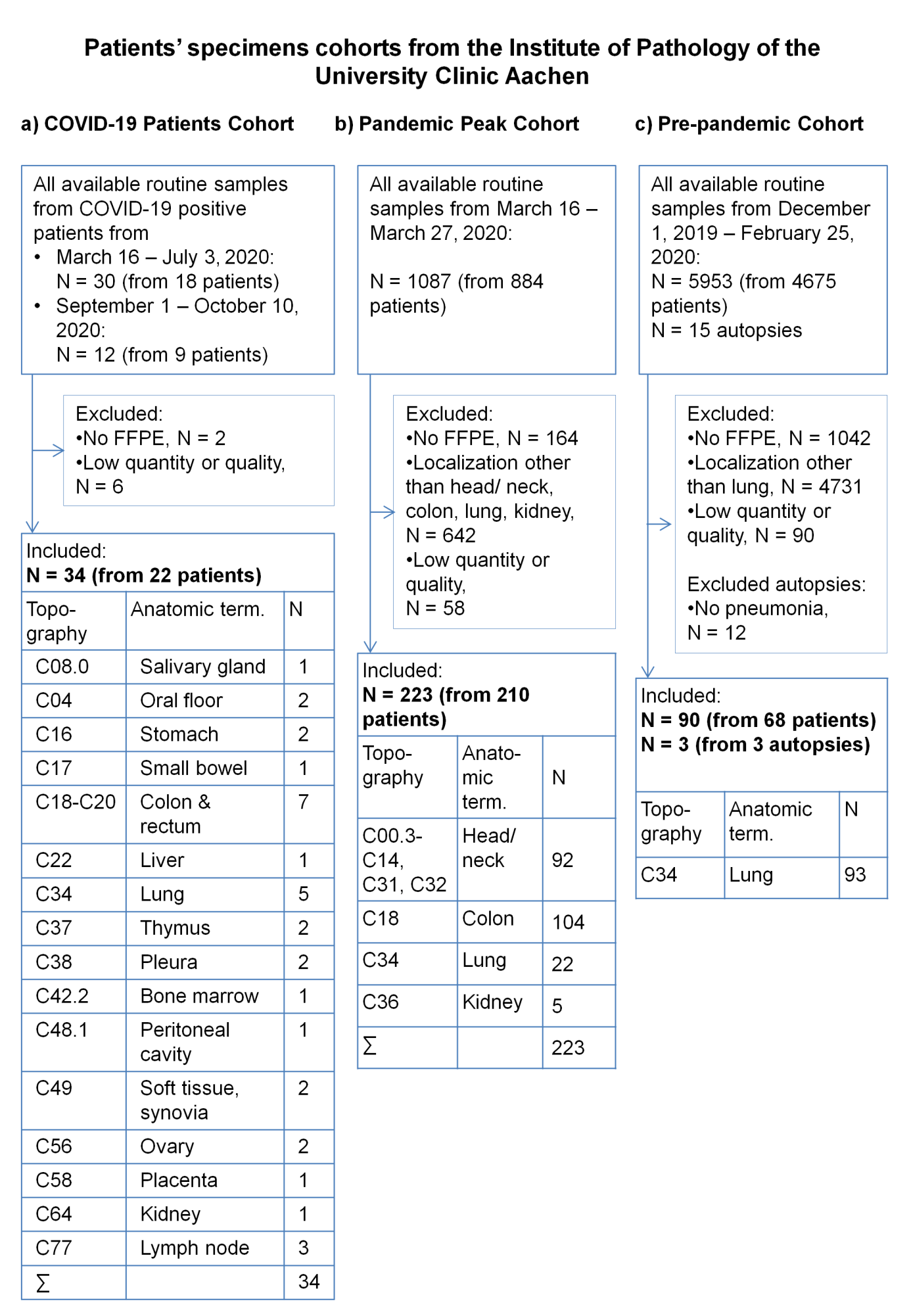 Supplementary Figure 1: Flow chart of sample selection of patients’ cohortsAfter identifying all eligible samples, we excluded cases without the availability of FFPE material in all cohorts. Next, we excluded cases from locations other than the predefined localities in the peak pandemic cohort and the pre-pandemic cohort. Finally, we excluded FFPE samples with low tissue quantity or quality in all cohorts.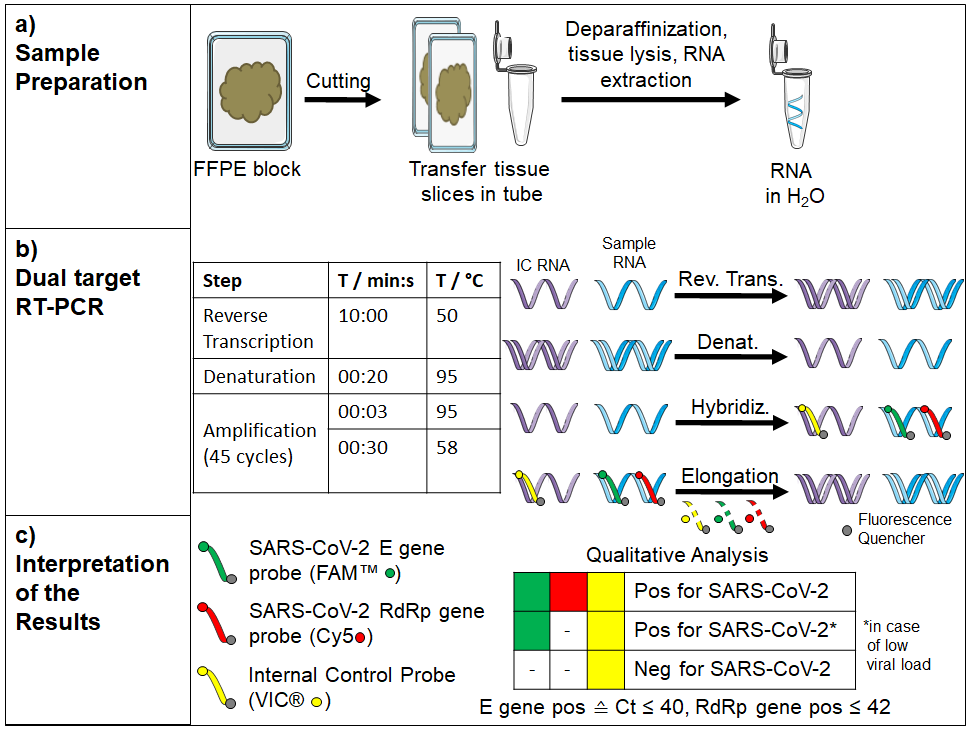 Supplementary Figure 2: Workflow for RNA isolation from FFPE specimens and SARS-CoV-2 RNA detection using RT-PCR.a) RNA extraction. b) RT-PCR amplification protocol used. c) Interpretation of RT-PCR results.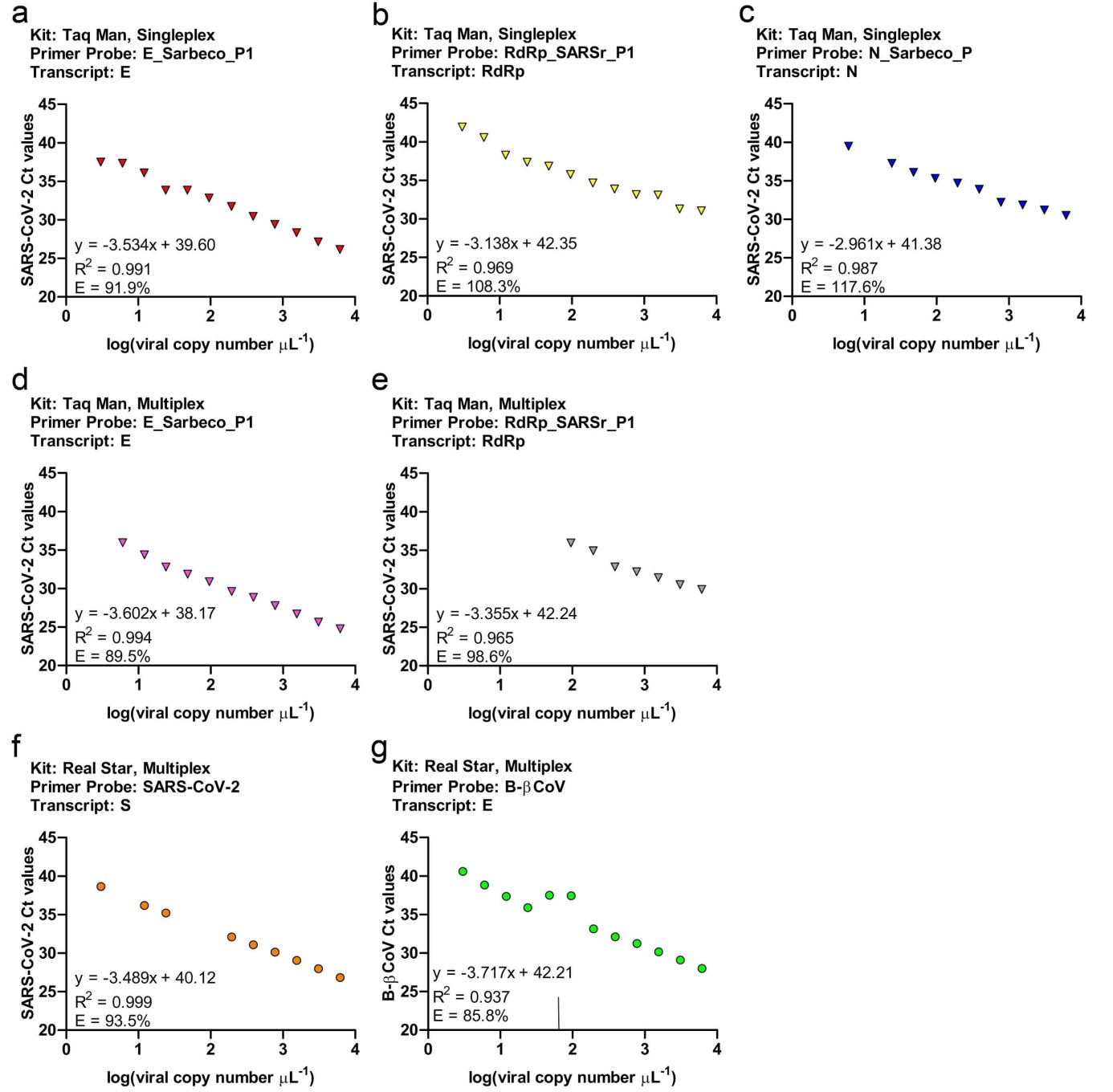 Supplementary Figure 3: Linear Regression and data analysis of the various RT-PCR methods.Determination of slope, y-intercept, R2 and RT-PCR efficiency by 2-fold dilution series of the SARS-CoV-2 RNA standard of the approaches RealStar multiplex, TaqMan singleplex (E, RdRp and N gene) and TaqMan multiplex (E, RdRp gene).Sample characteristicsN patientsN samplesMaleFemaleMedian ageMin ageMax ageMalignancySamples received as:Samples received as:Samples received as:Samples received as:Sample characteristicsN patientsN samplesMaleFemaleMedian ageMin ageMax ageMalignancyBiopsyResectionFresh frozenCytologyC08.0, C04, Head/ neck + LN155064646410140C16-C22 Gastrointestinal9117468537503800C34, C37 Lung + LN & thymus7109158575841432C42.2 Bone marrow111028282800100C49 Soft tissue & synovia220268.5686900200C56-C58 Ovary + Placenta240433333530211C64 Kidney110181818110100∑23342212941983Patient characteristicsNMaleFemaleMedian ageMin ageMax ageMalignancySamples received as:Samples received as:Samples received as:Samples received as:Patient characteristicsNMaleFemaleMedian ageMin ageMax ageMalignancyBiopsyResectionFresh frozenΣC00.3- C14, C31 head/neck9251416049140791392C18-C20 colon10450545716911275272104C34 lung22139662482899422C36 kidney54173227630505Σ22311810463491278412019TopographyAnatomic terminologyN samplesC00.3- C6oral mucosa51C07- C08salivary gland4C09tonsil13C10oropharynx mucosa8C11nasopharynx4C14pharynx mucosa3C18colon104C31sinus mucosa8C32larynx mucosa1C34lung22C36kidney5Σ223TopographyAnatomic terminologyN samplesC00.3- C6oral mucosa51C07- C08salivary gland4C09tonsil13C10oropharynx mucosa8C11nasopharynx4C14pharynx mucosa3C18colon104C31sinus mucosa8C32larynx mucosa1C34lung22C36kidney5Σ223KitGenePrimer/ProbeSequence†Concentration per reactionRealStarSARS-CoV-2 S geneS genenot provided by companynot provided by companyRealStarB-βCoV E geneE genenot provided by companynot provided by companyTaqManSARS-CoV-2E geneE_Sarbeco_R5' ATATTGCAGCAGTACGCACACA 3'0.4 µMTaqManSARS-CoV-2E geneE_Sarbeco_F5' ACAGGTACGTTAATAGTTAATAGCGT 3'0.4 µMTaqManSARS-CoV-2E geneE_Sarbeco_P15' FAM-ACACTAGCCATCCTTACTGCGCTTCG-BHQ-2 3'0.2 µMTaqManSARS-CoV-1,SARS-CoV-2RdRp geneRdRp_SARSr-F5' GTGARATGGTCATGTGTGGCGG 3'0.6 µMTaqManSARS-CoV-1,SARS-CoV-2RdRp geneRdRp_SARSr-R5' CARATGTTAAASACACTATTAGCATA 3'0.8 µMTaqManSARS-CoV-1,SARS-CoV-2RdRp geneRdRp_SARSr-P15' Cy5-CCAGGTGGWACRTCATCMGGTGATGC-BHQ-2 3'0.1 µMTaqManSARS-CoV-2N geneN_Sarbecco_F5' CACATTGGCACCCGCAATC 3'0.6 µMTaqManSARS-CoV-2N geneN_Sarbecco_R5' GAGGAACGAGAAGAGGCTTG 3'0.8 µMTaqManSARS-CoV-2N geneN_Sarbeco_P5' Cy5-ACTTCCTCAAGGAACAACATTGCCA-BHQ-2 3'0.2 µM†W ≡ A/T; R ≡ G/A; M ≡ A/C; S ≡ G/C; FAM = 6-carboxyfluorescein; Cy5 = Cyanine 5; BHQ-2 = black hole quencher.†W ≡ A/T; R ≡ G/A; M ≡ A/C; S ≡ G/C; FAM = 6-carboxyfluorescein; Cy5 = Cyanine 5; BHQ-2 = black hole quencher.†W ≡ A/T; R ≡ G/A; M ≡ A/C; S ≡ G/C; FAM = 6-carboxyfluorescein; Cy5 = Cyanine 5; BHQ-2 = black hole quencher.†W ≡ A/T; R ≡ G/A; M ≡ A/C; S ≡ G/C; FAM = 6-carboxyfluorescein; Cy5 = Cyanine 5; BHQ-2 = black hole quencher.